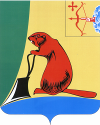 ТУЖИНСКАЯ РАЙОННАЯ ДУМА КИРОВСКОЙ ОБЛАСТИРЕШЕНИЕпгт ТужаО награждении Почетной грамотойТужинской районной Думы	На основании решения Тужинской районной Думы от 30.05.2016 №73/462 (с изменениями от 17.04.2017 №10/79) «Об утверждении Положения о Почетной грамоте Тужинской районной Думы»,  ходатайства Муниципального казённого дошкольного образовательного учреждения детский сад «Родничок» пгт. Тужа Кировской области Тужинская районная Дума РЕШИЛА:Наградить Почетной грамотой Цепелёву Надежду Михайловну, воспитателя Муниципального казённого дошкольного образовательного учреждения детский сад «Родничок» пгт Тужа Кировской области за многолетний добросовестный труд и достижение высоких результатов в выполнении своих трудовых обязанностей.Настоящее решение вступает в силу с момента принятия.Председатель Тужинскойрайонной Думы				 Е.П. Оносов07.08.2018№27/215